§2-320.  C.I.F. and C.& F. terms(1).   The term C.I.F. means that the price includes in a lump sum the cost of the goods and the insurance and freight to the named destination.  The term C.& F. or C.F. means that the price so includes cost and freight to the named destination.(2).   Unless otherwise agreed and even though used only in connection with the stated price and destination, the term C.I.F. destination or its equivalent requires the seller at his own expense and risk to(a).  Put the goods into the possession of a carrier at the port for shipment and obtain a negotiable bill or bills of lading covering the entire transportation to the named destination; and(b).  Load the goods and obtain a receipt from the carrier (which may be contained in the bill of lading) showing that the freight has been paid or provided for; and(c).  Obtain a policy or certificate of insurance, including any war risk insurance, of a kind and on terms then current at the port of shipment in the usual amount, in the currency of the contract, shown to cover the same goods covered by the bill of lading and providing for payment of loss to the order of the buyer or for the account of whom it may concern; but the seller may add to the price the amount of the premium for any such war risk insurance; and(d).  Prepare an invoice of the goods and procure any other documents required to effect shipment or to comply with the contract; and(e).  Forward and tender with commercial promptness all the documents in due form and with any indorsement necessary to perfect the buyer's rights.(3).   Unless otherwise agreed the term C.& F. or its equivalent has the same effect and imposes upon the seller the same obligations and risks as a C.I.F. term except the obligation as to insurance.[PL 1965, c. 306, §6 (AMD).](4).   Under the term C.I.F. or C.& F. unless otherwise agreed the buyer must make payment against tender of the required documents and the seller may not tender nor the buyer demand delivery of goods in substitution for the documents.SECTION HISTORYPL 1965, c. 306, §6 (AMD). The State of Maine claims a copyright in its codified statutes. If you intend to republish this material, we require that you include the following disclaimer in your publication:All copyrights and other rights to statutory text are reserved by the State of Maine. The text included in this publication reflects changes made through the First Regular and First Special Session of the 131st Maine Legislature and is current through November 1. 2023
                    . The text is subject to change without notice. It is a version that has not been officially certified by the Secretary of State. Refer to the Maine Revised Statutes Annotated and supplements for certified text.
                The Office of the Revisor of Statutes also requests that you send us one copy of any statutory publication you may produce. Our goal is not to restrict publishing activity, but to keep track of who is publishing what, to identify any needless duplication and to preserve the State's copyright rights.PLEASE NOTE: The Revisor's Office cannot perform research for or provide legal advice or interpretation of Maine law to the public. If you need legal assistance, please contact a qualified attorney.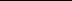 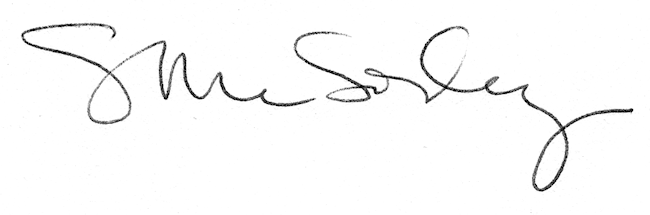 